Unit 5 Notes:  Moderation of Coastal ClimatesOceans as Energy Transporters:  Warm Currents________________________________________________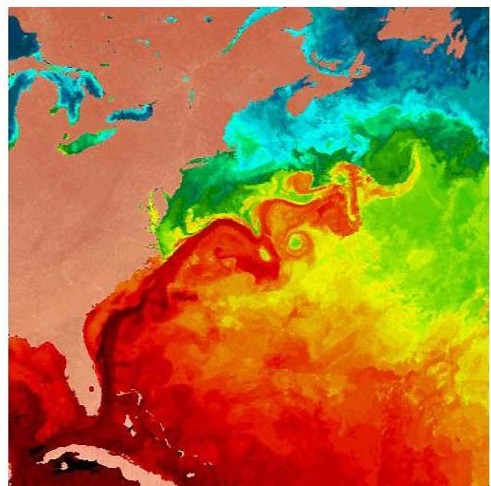 ________________________________________________Warm Currents:____________________________________________________________________________________________________________________________________________________________________________Oceans as Energy Transporters:  Cold CurrentsCold Currents: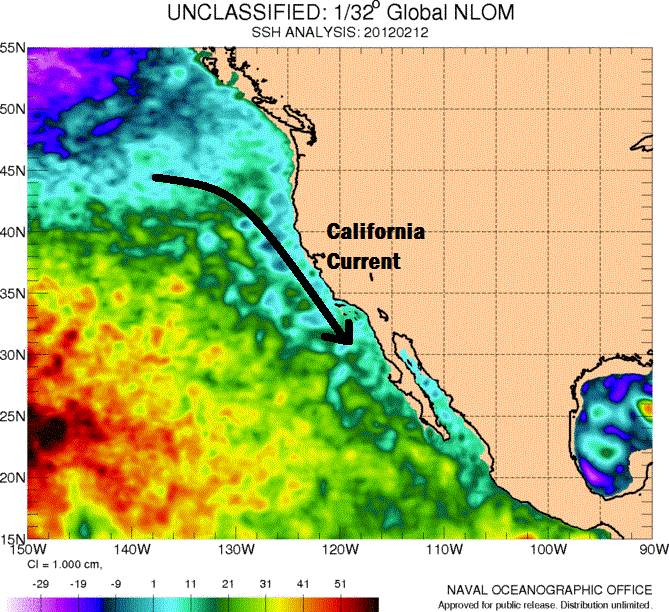 ____________________________________________________________________________________________________________________________________________________________________________Oceans as Energy Transporters:  Example______________________________________________________________________________________________________________________________________________________________________________________________________________________________________________________________________________________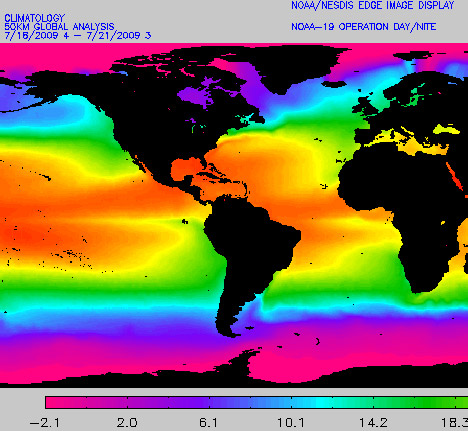 Oceans as Heat SinksHeat sinks . . .____________________________________________________________________________________________________________________________________________________________________________________________________________________________________________________________________________________________________________________________________________________________________________________________________________________________________________________________________________________________________________________Heat Sinks and Climate:  Temperature Change________________________________________________________________________________________________________________________________________________________________________________________________________________________________________________________________________________________________________________________________________________________________________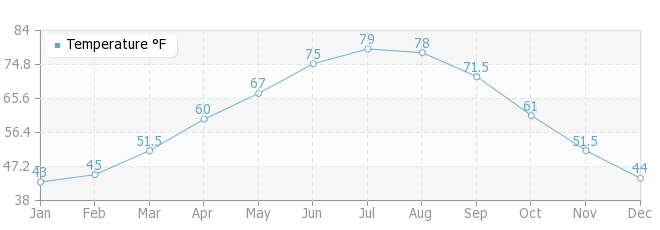 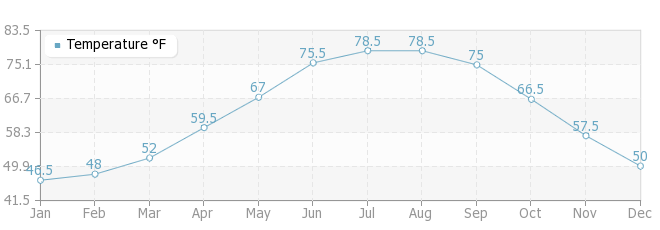 _______________________________________________________________________________________________________________________________________________________________________________________________________Heat Sinks and Climate:  Temperature Modification________________________________________________________________________________________________________________________________________________